ZADATAK: Prebroji koliko čega ima i spoji ispravnom brojkom.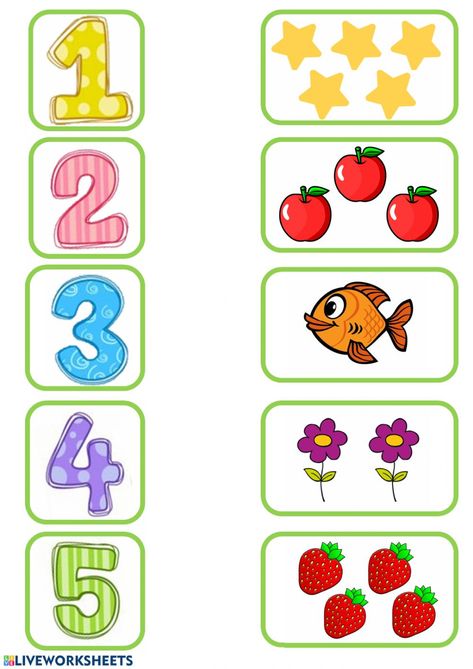 